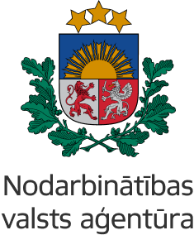 BIZNESA IDEJAS PIETEIKUMA VEIDLAPA Pasākumi komercdarbības vai pašnodarbinātības uzsākšanaiPIETEIKUMA IESNIEDZĒJSPIETEIKUMA IESNIEDZĒJSVārds, UzvārdsPlānotās darbības vietas adreseTālrunisE-pastsBIZNESA IDEJAS KOPSAVILKUMSPlānotās biznesa idejas kopsavilkums.  Darbības joma, atrašanās vieta, uzņēmējdarbības forma, sasniedzamais, izmērāmais rezultāts – apgrozījums, klientu skaits, radīto darba vietu skaits u.c. BIZNESA IDEJAS AUTORA IEPRIEKŠĒJĀ DARBA PIEREDZE UN IZGLĪTĪBABIZNESA IDEJAS AUTORA IEPRIEKŠĒJĀ DARBA PIEREDZE UN IZGLĪTĪBAIzglītībaIepriekšējā darba pieredze, kursi, apmācībasLīdzšinējā pieredze izvēlētajā  uzņēmējdarbības jomāPRODUKTA VAI PAKALPOJUMA RAKSTUROJUMS Sniedz īsu uzņēmējdarbības biznesa idejas aprakstu/pamatojumu, atbildot uz zemāk uzskaitītajiem jautājumiem.PRODUKTA VAI PAKALPOJUMA RAKSTUROJUMS Sniedz īsu uzņēmējdarbības biznesa idejas aprakstu/pamatojumu, atbildot uz zemāk uzskaitītajiem jautājumiem.Kas ir tavs produkts/pakalpojums - kādas ir tā īpašības, raksturojums, funkcijasKādu pieprasījumu / klientu vajadzību tas risinās Ar ko produkts/pakalpojums atšķiras no līdzīgiem produktiem /pakalpojumiem tirgūKādi resursi jau ir pieejami biznesa idejas īstenošanaiNOIETA TIRGUS UN KONKURENTU ANALĪZEEsošā tirgus izpēte, mērķa grupa un klienti, konkurenti, priekšrocības salīdzinājumā ar konkurentiem, iespējamie sadarbības partneri.BIZNESA IDEJAS REALIZĀCIJAS IZMĒRĀMAIS REZULTĀTSPrognozētais apgrozījums vidēji mēnesī, biznesa idejas autora plānotie ieņēmumi vidēji mēnesī, samaksātie nodokļi vidēji mēnesī.FINANSĒŠANAS PLĀNSFINANSĒŠANAS PLĀNSFINANSĒŠANAS PLĀNSFINANŠU AVOTSKOPĒJĀ SUMMA, EURIZDEVUMU POZĪCIJAS ATŠIFRĒJUMSPeronīgais ieguldījumsNVA finansējumsCits avots (piemēram, Bankas kredīts, Altum, LAD, Leader finansējums utml)KOPĀ, EURCITA INFORMĀCIJAJa vēlaties papildus sniegt citu Jums svarīgu infomāciju, tad norādiet to šajā punktā.